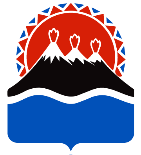 СУБСИДИЯ НА ВОЗМЕЩЕНИЕ ЗАТРАТ НА СОЗДАНИЕ И (ИЛИ) РЕКОНСТРУКЦИЮ ОБЪЕКТОВ ИНФРАСТРУКТУРЫ, НА ТЕХ. ПРИСОЕДИНЕНИЕ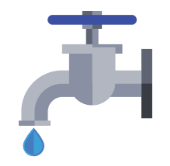 Цель – возмещение затрат на создание и/или реконструкцию объектов инфраструктуры или на тех. присоединение к источникам тепло-, газо-, водо-, электроснабжения и водоотведения.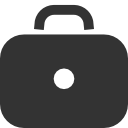 Источники финансирования – средства краевого бюджета                                         Государственная программа – «Развитие экономики и внешнеэкономической деятельности Камчатского края на 2014-2018»                                                                                            Подпрограмма 1 – «Формирование благоприятной инвестиционной среды»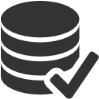 Размер:Субсидия в размере фактически понесенных затрат, но не более 20 млн. руб. в год на одного получателя субсидии в пределах бюджетных ассигнований, предусмотренных в соответствии с государственной программой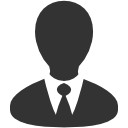 Получатели:Инициаторы инвестиционных проектов, которым распоряжением Правительства Камчатского края присвоен статут особо значимых инвестиционных проектов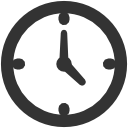 Срок:Субсидия предоставляется единовременно по факту понесенных расходов 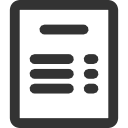 Условия получения:1) заключение между Правительством Камчатского края и инвестором договора о предоставлении государственной поддержки инвестиционной деятельности в Камчатском крае в форме финансовых мер путем предоставления субсидии.2) отсутствие у инвестора просроченной задолженности по заработной плате, по ранее предоставленной государственной поддержке инвестиционной деятельности в Камчатском крае и (или) по налогам и сборам в бюджеты бюджетной системы Российской Федерации;3) отсутствие у инвестора задолженности по оплате уставного капитала;4) отсутствие у инвестора процедур реорганизации, ликвидации, банкротства;5) выполнение инвестором обязательств по погашению основного долга и уплаты начисленных процентов в соответствии с кредитным договором, заключенным с российской кредитной организацией;6) предоставление инвестором пакета документов.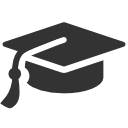 Нормативно-правовое обеспечение:Порядок предоставления субсидий утвержден постановлением Правительства Камчатского края от 08 августа 2016 года № 301-П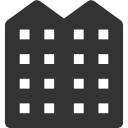 Оформление – за консультацией и/или получением субсидии необходимо обратиться с заявлением в Агентство инвестиций и предпринимательства Камчатского края по адресу : пл. Ленина, д.1, контактный телефон 42-58-76